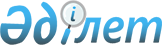 О признании утратившими силу некоторых решений Правительства Республики КазахстанПостановление Правительства Республики Казахстан от 7 июня 2017 года № 341.
      Правительство Республики Казахстан ПОСТАНОВЛЯЕТ:
      1. Признать утратившими силу некоторые решения Правительства Республики Казахстан согласно приложению к настоящему постановлению.
      2. Настоящее постановление вводится в действие со дня его первого официального опубликования. Перечень утративших силу некоторых решений
Правительства Республики Казахстан
      1. Постановление Правительства Республики Казахстан от 26 сентября 2003 года № 983 "Об образовании Межведомственной комиссии по вопросам борьбы с незаконным вывозом, ввозом и торговлей людьми" (САПП Республики Казахстан, 2003 г., № 39, ст. 400).
      2. Пункт 3 изменений, которые вносятся в некоторые решения Правительства Республики Казахстан, утвержденных постановлением Правительства Республики Казахстан от 23 мая 2005 года № 493 "О внесении изменений в некоторые решения Правительства Республики Казахстан" (САПП Республики Казахстан, 2005 г., № 21, ст. 259).
      3. Пункт 4 изменений, которые вносятся в некоторые решения Правительства Республики Казахстан, утвержденных постановлением Правительства Республики Казахстан от 5 октября 2007 года № 905 "О внесении изменений в некоторые решения Правительства Республики Казахстан" (САПП Республики Казахстан, 2007 г., № 37, ст. 419).
      4. Постановление Правительства Республики Казахстан от 6 июня 2008 года № 547 "О внесении изменений и дополнения в постановление Правительства Республики Казахстан от 26 сентября 2003 года № 983" (САПП Республики Казахстан, 2008 г., № 29, ст. 285).
      5. Постановление Правительства Республики Казахстан от 31 августа 2010 года № 847 "О внесении изменений в постановление Правительства Республики Казахстан от 26 сентября 2003 года № 983" (САПП Республики Казахстан, 2010 г., № 49, ст. 449).
      6. Пункт 2 изменений, которые вносятся в некоторые решения Правительства Республики Казахстан, утвержденных постановлением Правительства Республики Казахстан от 30 мая 2011 года № 600 "О внесении изменений в некоторые решения Правительства Республики Казахстан" (САПП Республики Казахстан, 2011 г., № 40, ст. 510).
      7. Постановление Правительства Республики Казахстан от 31 августа 2012 года № 1121 "О внесении изменений и дополнений в постановление Правительства Республики Казахстан от 26 сентября 2003 года № 983 "Об образовании Межведомственной комиссии по вопросам борьбы с незаконным вывозом, ввозом и торговлей людьми" (САПП Республики Казахстан, 2012 г., № 68, ст. 986).
      8. Постановление Правительства Республики Казахстан от 4 мая 2014 года № 449 "О внесении изменений и дополнений в постановление Правительства Республики Казахстан от 26 сентября 2003 года № 983 "Об образовании Межведомственной комиссии по вопросам борьбы с незаконным вывозом, ввозом и торговлей людьми" (САПП Республики Казахстан, 2014 г., № 33, ст. 297).
      9. Пункт 16 изменений, которые вносятся в некоторые решения Правительства Республики Казахстан и распоряжения Премьер-Министра Республики Казахстан, утвержденных постановлением Правительства Республики Казахстан от 4 сентября 2014 года № 970 "О внесении изменений в некоторые решения Правительства Республики Казахстан и распоряжения Премьер-Министра Республики Казахстан и признании утратившими силу некоторых решений Правительства Республики Казахстан и распоряжений Премьер-Министра Республики Казахстан" (САПП Республики Казахстан, 2014 г., № 55-56, ст. 540).
					© 2012. РГП на ПХВ «Институт законодательства и правовой информации Республики Казахстан» Министерства юстиции Республики Казахстан
				
      Премьер-Министр
Республики Казахстан 

Б. Сагинтаев
Приложение
к постановлению Правительства
Республики Казахстан
от 7 июня 2017 года № 341